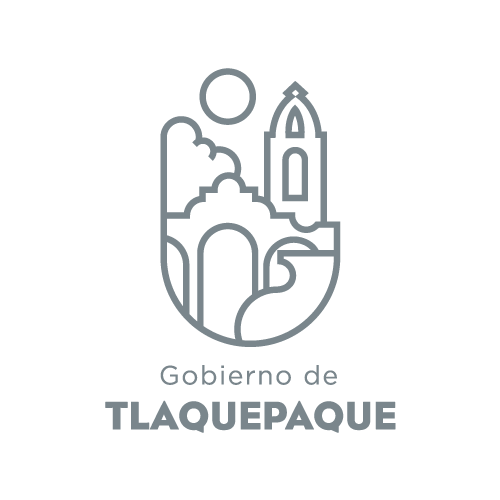 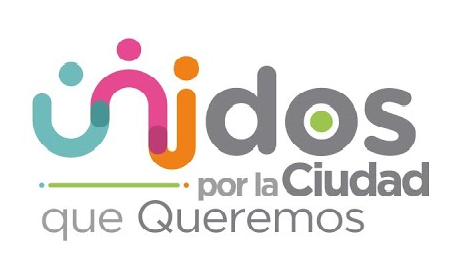 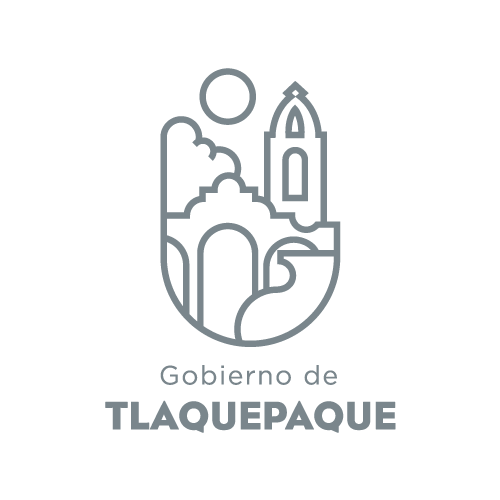 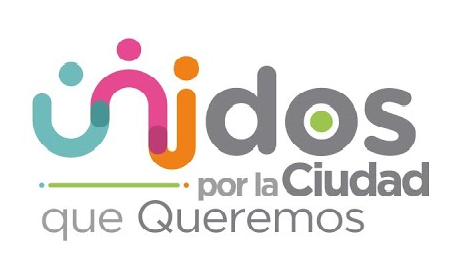 PRESIDENCIA A CARGO DE LA REGIDORA MARÍA PATRICIA MEZA NÚÑEZ.En el Municipio de San Pedro Tlaquepaque, Jalisco, siendo las 11:00 horas del viernes 21 de enero del año 2022, instalados en la Sala de Regidores del H. Ayuntamiento de San Pedro Tlaquepaque, la presidencia da cuenta de la asistencia de los Regidores: María Patricia Meza Núñez, Braulio Ernesto García Pérez, Alma Dolores Hurtado Castillo y José Roberto García Castillo, miembros de la Comisión de Salubridad e Higiene, bajo el siguiente:ORDEN DEL DÍA:Lista de asistencia y declaración quórum legal para sesionar.Lectura y en su caso aprobación del Orden del Día.Declaración de Instalación de la Comisión Edilicia de Salubridad e Higiene.Asuntos Generales.Clausura.DESARROLLO DE LA SESIÓN:REGIDORA PRESIDENTA MARÍA PATRICIA MEZA NÚÑEZ: Muy buenos días, agradezco la presencia de mis compañeras y compañeros Regidores, e invitados especiales que hoy nos acompañan.Siendo las once de la mañana con cinco minutos, del día 21 de enero del año 2022, nos reunimos en el Salón de Regidores del Ayuntamiento, para dar  inicio a la Primera Sesión Ordinaria y Sesión de Instalación de la Comisión de Salubridad e Higiene, de conformidad con los artículos 76, 84, 87 y 100 del Reglamento del Gobierno y de la Administración Pública del Ayuntamiento Constitucional de San Pedro Tlaquepaque, y en carácter de Presidenta de esta Comisión Edilicia, procedo a realizar el pase de lista de asistencia de los Regidores integrantes de esta Comisión: REGIDORA PRESIDENTA MARÍA PATRICIA MEZA NÚÑEZ: Una vez hecho el pase de lista, informamos que contamos con la presencia de 4 Regidores, por lo que conforme al Artículo 90 del Reglamento del Gobierno y de la Administración Pública del Ayuntamiento Constitucional de San Pedro Tlaquepaque, se declara quórum legal y procedemos a sesionar válidamente. ------------------------------------        SEGUNDO PUNTO DEL ORDEN DEL DÍA.REGIDORA PRESIDENTA MARÍA PATRICIA MEZA NÚÑEZ: Pasamos al segundo punto y pongo a su consideración el siguiente Orden del Día:I.	Lista de Asistencia y declaración de quórum legal para sesionar.II.	Lectura, y en su caso, aprobación del Orden del Día.III.	Declaración de instalación de la Comisión Edilicia de Salubridad e Higiene.IV.	Asuntos Generales.V.	Clausura.REGIDORA PRESIDENTA MARÍA PATRICIA MEZA NÚÑEZ: Queda a consideración de los integrantes de la Comisión, el proyecto de Orden del Día propuesto para esta sesión, de no haber inconvenientes, pregunto a mis compañeros Regidores si es de aprobarse, de estar por la afirmativa favor de manifestarlo. APROBADO POR UNANIMIDAD. ----------------TERCER PUNTO DEL ORDEN DEL DÍA, DECLARACIÓN E INSTALACIÓN DE LA COMISIÓN EDILICIA DE SALUBRIDAD E HIGIENE.REGIDORA PRESIDENTA MARÍA PATRICIA MEZA NÚÑEZ: Pasamos al punto 3. Para dar cumplimiento al tercer punto del Orden del Día y con fundamento por el numeral 76 del Reglamento del Gobierno y de la Administración Pública del Ayuntamiento Constitucional de San Pedro Tlaquepaque, Declaro que queda formalmente instalada la Comisión Edilicia de Salubridad e Higiene. ------------------------------------------------------------------------------Siendo las ONCE de la mañana con OCHO minutos del día viernes 21 de enero del año 2022, nos reunimos los miembros de la Comisión Edilicia de Salubridad e Higiene para dar inicio a los trabajos, de conformidad con el artículo 100 del Reglamento del Gobierno y de la Administración Pública del Ayuntamiento Constitucional de San Pedro Tlaquepaque y en mi carácter de Presidenta de la misma, me permito dar cumplimiento a lo ordenado. ----Queda entonces, formalmente instalada la Comisión Edilicia de Salubridad e Higiene. ----CUARTO PUNTO DEL ORDEN DEL DÍA, ASUNTOS GENERALES.REGIDORA PRESIDENTA MARÍA PATRICIA MEZA NÚÑEZ: Cuarto Punto del Orden del Día, Asuntos Generales. Solicito se autorice el uso de la voz al personal que nos acompaña por parte de la Secretaria General del Ayuntamiento para efectos de que nos haga entrega de los Asuntos Pendientes de esta Comisión Edilicia de Salubridad e Higiene. ---------------Por lo que les pido manifiesten su conformidad levantando su mano. ------------------------APROBADO. ----------------------------------------------------------------------------------------------LICENCIADO JORGE LUIS GODÍNEZ REYES, DE LA DIRECCION DE INTEGRACIÓN DE ACTAS Y ACUERDOS: Le entrego una carpeta donde contiene un oficio donde dice que no tiene asuntos pendientes, me firma de recibido. ---------------------------------------------------------REGIDORA PRESIDENTA MARÍA PATRICIA MEZA NÚÑEZ: Una vez agotado la entrega de pendientes a esta Comisión, les pregunto compañeros Regidores si alguien tiene algún otro asunto que tratar.REGIDOR BRAULIO ERNESTO GARCÍA PÉREZ: “Regidora, nada más felicitarte por esta Comisión y que tienes el apoyo de mi parte y más que nada en estos tiempos tan complicados en razón de la pandemia, y que ahora por la cuarta ola, esta Comisión si tiene mucho trabajo, estoy aquí para apoyarte en lo que necesites”. --------------------------------REGIDORA PRESIDENTA MARÍA PATRICIA MEZA NÚÑEZ: Muy amable, muchas gracias. ¿Alguien más? Doctor. ----------------------------------------------------------------------------------REGIDOR JOSÉ ROBERTO GARCÍA CASTILLO: “Regidora, solamente para felicitarte, por presidir esta Comisión, decirte igual como lo acaba de mencionar mi compañero Regidor Braulio, en estos momentos tan obvios de pandemia, es un honor estar aquí en esta Comisión en donde tenemos mucho trabajo que realizar, te felicito, en hora buena, esperando que podamos trabajar a tu lado de una manera positiva”. -------------------------REGIDORA ALMA DOLORES HURTADO CASTILLO: “De igual manera Regidora, estamos aquí para trabajar, como dicen mis compañeros, sabemos que esta la ola de Covid a todo lo que da, y pues esperamos hacer un buen equipo de trabajo”. ------------------------------REGIDORA PRESIDENTA MARÍA PATRICIA MEZA NÚÑEZ: Gracias, pues yo agradezco su apoyo, y si les sugiero que trabajemos con buenos términos, todos, y que nos apoyemos en todo lo que viene porque tenemos presente una ola muy fuerte y la curva va ascendiendo día a día, y pues solamente teniendo el apoyo de ustedes podremos hacer un buen trabajo. Muchas gracias a todos. --------------------------------------------------------------QUINTO ORDEN DEL DÍA. CLAUSURA.REGIDORA PRESIDENTA MARÍA PATRICIA MEZA NÚÑEZ: Pasamos al Quinto Punto del Orden del Día. Clausura. Agotados los puntos anteriores, agradezco la asistencia de todas y todos ustedes, y sabedora del compromiso que cada uno de nosotros tenemos con los tlaquepaquenses, estoy segura que sacaremos avante los trabajos de esta importante Comisión. ------------------------------------------------------------------------------------------------Por lo que, siendo las 11 horas con 11 minutos, del día 21 de enero de 2022, se dan por clausurados los trabajos de la Primera Sesión Ordinaria de la Comisión Edilicia de Salubridad e Higiene. Muchísimas gracias a todos, que tengan un buen día. -----------------COMISIÓN EDILICIA DE SALUBRIDAD E HIGIENE___________________________________REG. MARÍA PATRICIA MEZA NÚÑEZPRESIDENTA___________________________________REG. BRAULIO ERNESTO GARCÍA PÉREZVOCAL___________________________________REG. ALMA DOLORES HURTADO CASTILLOVOCAL___________________________________REG. JOSÉ ROBERTO GARCÍA CASTILLOVOCALNombre del Regidor:FunciónAsisteREGIDOR BRAULIO ERNESTO GARCÍA PÉREZVocalPRESENTEREGIDORA ALMA DOLORES HURTADO CASTILLOVocalPRESENTEREGIDOR JOSÉ ROBERTO GARCÍA CASTILLOVocalPRESENTEY la de la voz, REGIDORA MARÍA PATRICIA MEZA NÚÑEZPresidentaPRESENTE